Name: _____________________Table#:________Period:________Date:___________4.6A Writing A Linear Equation Using Slope-Intercept Form_ClassworkObjective: write equations of lines in slope-intercept form. CC.SS.8.F.4HW: 4.6A pg 182_#5-15 ALL Writing an equation given TWO POINTS (using SLOPE INTERCEPT FORM):1.  Use slope formula to find the slope: . REDUCE FRACTION2.  Substitute in the slope (m) and pick a point (x, y). 3. Solve for the y-intercept (b) using slope intercept form: y = mx + b4. Substitute only the slope (m) and the y-intercept (b) into slope-intercept formEXAMPLE PROBLEM: Find the Slope Intercept Form of the line through (5, 7) and (3, 1).EXAMPLE PROBLEM: Write an equation of a line in slope-intercept form given a point (4, 2) and a slope of 3Write an equation of a line in slope-intercept form given the slope and a point.Write a linear equation for each table. YOU TRY: Write an equation of a line in slope-intercept form given the slope and a point.#1: FIND SLOPE#2: FIND Y-INTERCEPT#3: WRITE EQUATION(5, 7) and (3, 1).  and (5, 7) y = mx + b7 = (3)(5) + b-8 = by = mx + by = 3x – 8Keep x and y as variables. What do you know?Substitute and SolveWrite Equationy = 2x = 4m = 3b = ?? y = mx + b2 = (3)(4) + b2 = 12 + b-10 = by = mx + by = 3x – 10 Keep x and y as variables. EXAMPLE 1.	Equation: ________________________EXAMPLE 2. Equation: ________________________EXAMPLE 3: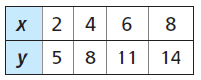 Equation: ________________________EXAMPLE 4: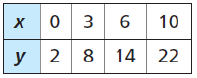 Equation: ________________________Equation: _______________________Equation: ________________________Equation: ________________________Equation: ________________________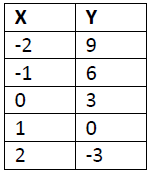 Equation: ________________________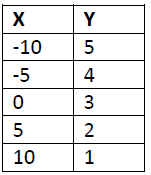 Equation: ________________________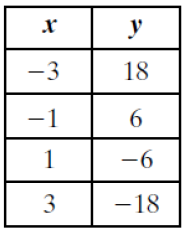 Equation: ________________________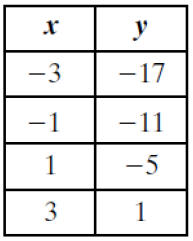 Equation: ________________________